Communiqué de presse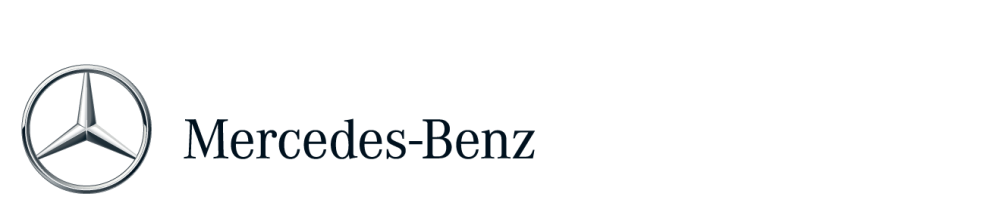 Chez les distributeurs dès le mois de marsDeux nouveaux modèles Classe SBruxelles. Fort du succès immédiat de la Classe S, Mercedes-Benz lance aujourd’hui deux nouveaux modèles : la S 300 BlueTEC HYBRID, ultra économique, et la S 350 BlueTEC 4MATIC, synonyme de motricité optimale. Disponibles à la commande, elles débarqueront dans les showrooms des distributeurs en mars 2014. Il n’aura pas fallu longtemps à Classe S nouvelle génération pour se hisser en tête des ventes mondiales dans son segment. Mercedes-Benz élargit aujourd'hui sa gamme en proposant une version particulièrement économique de la Classe S, la S 300 BlueTEC HYBRID, ainsi qu'un modèle assurant une motricité toujours optimale, la S 350 BlueTEC 4MATIC. Proposant à la fois des modèles à empattement court ou allongé, et des transmissions aux roues arrière ou intégrales 4MATIC, la gamme Classe S se déclinent en 16 modèles, et ce, quelques mois seulement après son lancement. Encouragée par le succès immédiat de la S 400 HYBRID, la marque à l’étoile commercialise à présent un deuxième modèle hybride de la Classe S. La S 300 BlueTEC HYBRID se contente de 4,4 litres de diesel pour parcourir 100 km en cycle combiné (CO2: 115 g/km), ce qui lui permet de répondre aux critères de la classe d’efficacité énergétique A+. En dix ans, Mercedes-Benz a quasiment réduit de moitié la consommation de carburant de ce modèle dans la catégorie de puissance de 150 kW.Sur la S 300 BlueTEC HYBRID, Mercedes-Benz a associé le moteur quatre-cylindres diesel de 2,2 litres de cylindrée, développant 150 kW (204 ch), à un puissant module hybride. Le moteur électrique de 20 kW est logé entre le moteur à combustion interne et la transmission automatique. Ce module assiste le moteur diesel lors des accélérations (surcroît de puissance) tandis qu'en mode alternateur, ce moteur est utilisé pour récupérer l'énergie du freinage. Cette motorisation permet aussi de rouler en tout électrique. La S 300 BlueTEC HYBRID est proposée à la fois avec un empattement court ou allongé. Prix: SWB 80 465 € et LWB 87 725 € TVAC.Mercedes-Benz propose désormais l'un des moteurs V6 les plus économiques au monde en combinaison avec une transmission intégrale. D'une cylindrée de 2987 cm³, le V6 de la S 350 BlueTEC 4MATIC développe une puissance de 190 kW (258 ch) et délivre un couple de 620 Nm. Avec sa consommation combinée de 5,9 litres aux 100 kilomètres (empattement court ou long), ce modèle affiche le même niveau de consommation que la S 250 CDI à motorisation quatre-cylindres. Dotée du système de contrôle des émissions AdBlue® de deuxième génération, la S 350 BlueTEC 4MATIC est proposée au tarif de 84 337 € (SWB) et 91 597 € (LWB) TVAC.Les nouveaux modèles et leur prix:1 Empattement court/long, 2 Prix de vente en Belgique, TVA 21% incluseContact :Christophe Vloebergh, Press Relations Manager Mercedes-Benz CarsTél.: 0032 (0)2 724.14.74, christophe.vloebergh@daimler.comVous trouverez de plus amples informations à propos de Mercedes-Benz sur les sites www.media.daimler.com et www.media.mercedes-benz.be.ModèleS 300 BlueTEC HYBRID1S 350 BlueTEC 4MATIC1Nombre de cylindres/disposition
4 en ligne
6/VCylindrée (cm³)21432987Puissance (kW/ch à t/min)150/204 à 4200190/258 à 3600Puissance du moteur électrique (kW/ch)20/27-Couple (Nm à t/min)500 entre 
1600-1800620 entre 
1600-2400Couple du moteur électrique (Nm)250-Consommation de carburant combinée 
(l/100 km)4,4 5,9 Emissions de CO2 combinées (g/km)115156Classe d'efficienceA+AAccélération 
0-100 km/h (s)7,66,8Vitesse max. (km/h)240250Prix (euros)280.465 / 87.72584.337 / 91.597